Государственное бюджетное учреждение социального обслуживания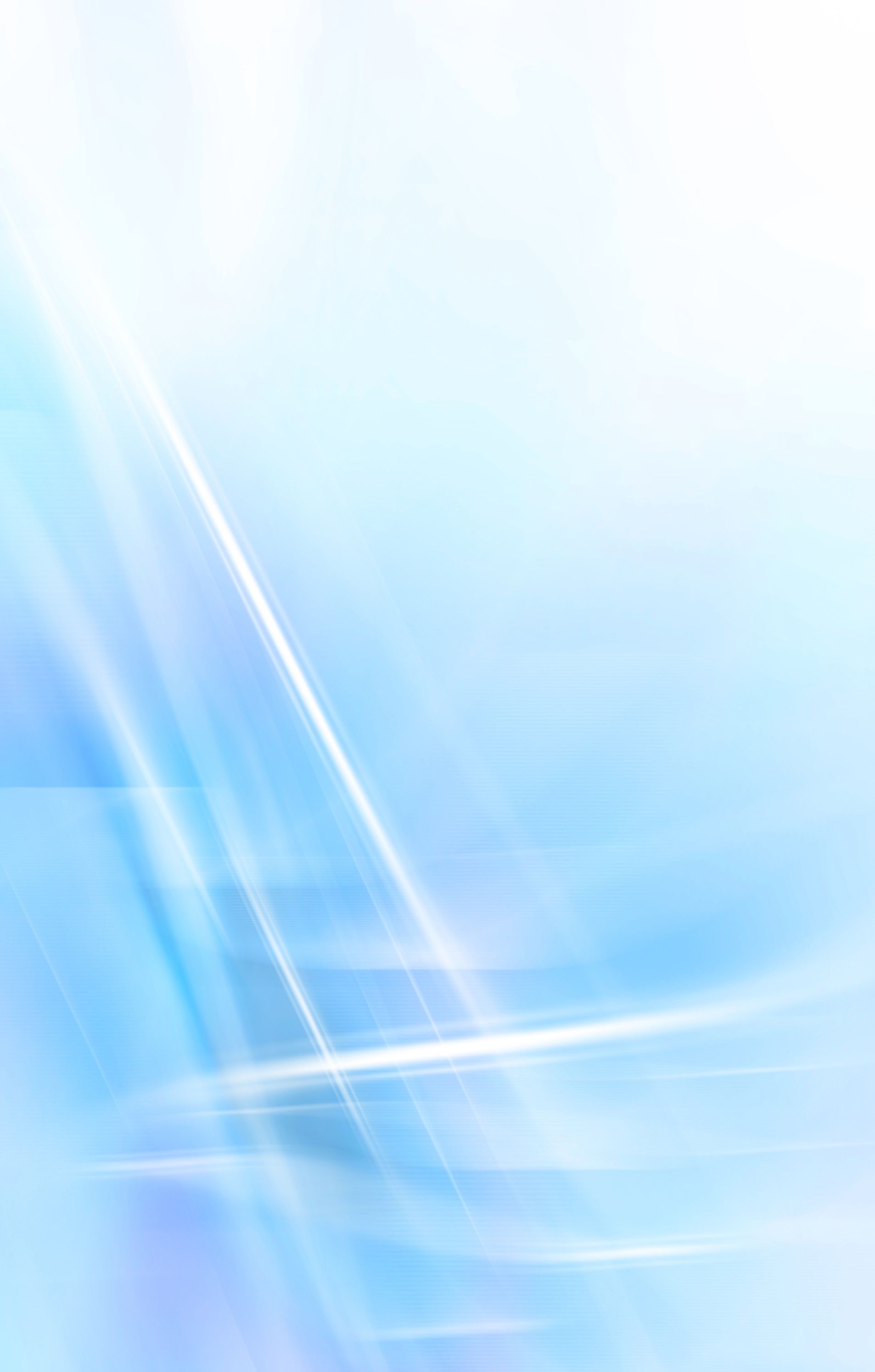 Республики Карелия «Комплексный центр социального обслуживания населения Республики Карелия»(ГБУ СО «КЦСОН РК») Подразделение по Петрозаводскому городскому округу и Прионежскому районуКаждый человек в своей жизни сталкивается с трудностями. Не всем удается преодолеть их самостоятельно. В трудных жизненных ситуациях на помощь готовы прийти работники ГБУ СО  «Комплексный центр социального обслуживания населения Республики Карелия».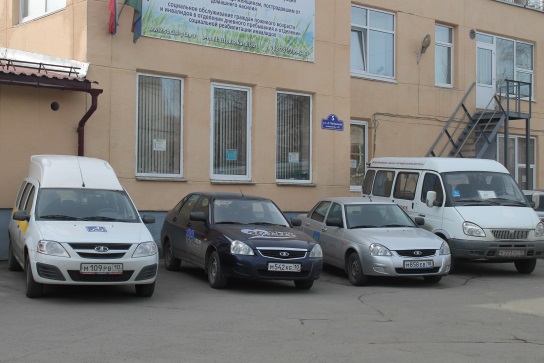 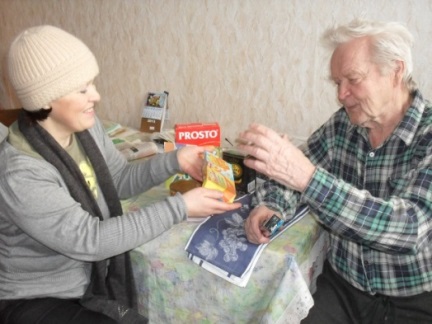 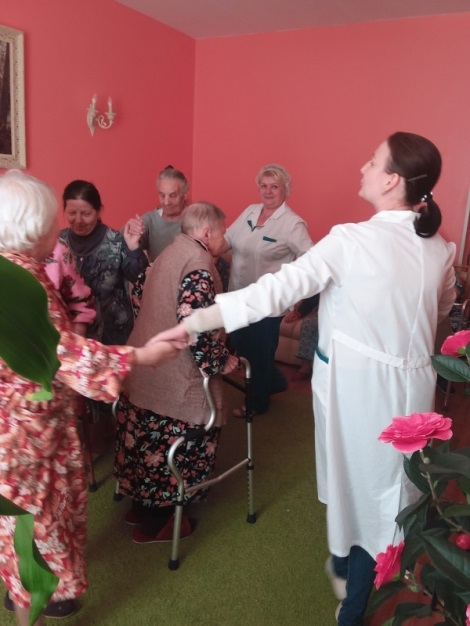 